CONTINUUM OF SUPPORT AND SERVICES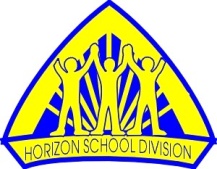              FOR HORIZON SCHOOL DIVISIONCONTINUUM OF SUPPORT AND SERVICES             SCHOOL:   UNIVERSALTARGETED SPECIALIZED School Supports and ServicesPositive Behavior SupportAssistive TechnologySafe and Caring School InitiativeCounseling ServicesCommunity InvolvementSchool-based Support TeamsSchool Council/Advisory CommitteeDifferentiated InstructionUniversal Design for Learning (UDL)Understanding by Design (UBD)Intervention ProgramsIndividualized PlanningWrap-Around Services/Collaborative PracticesDistrict Supports and ServicesStudent ServicesFSLCFNMILGM Liaison ServicesAlternative Programs (Eg. ACE Place)Interpretive Services Specialized TransportationClassroom/Speech Lang. Assistants REACH Family ConnectionsResource OfficersRegional Supports and ServicesSuccess for Children & Youth in Care (Pilot 2012-2013)Children and Youth with Complex Needs (CYCN)CAMPAlberta Children’s HospitalAlberta Health ServicesStudent Health Partnership (SHP)Human Resources Ministry (FCSS, FSCD)Inter-Ministerial ConsultationsSchool Supported AssessmentsLevel A Standardized Assessments Referral for Level B Standardized AssessmentsELL Proficiency BenchmarksFormative/Summative AssessmentTeacher-made AssessmentLiteracy/Numeracy Screening District Supported AssessmentsReferrals to Alberta Health Services: (Eg. SLP, OT, PT, Pediatricians, Child Psychiatrists)Referrals to Partnering Professionals Initiation of Threat Assessment ProtocolRegionally Supported AssessmentsLevel C  Standardized Assessments (may include Psycho-Educational Assessment Psychological Assessments, Neuro-psychological Assessments, Medical Diagnoses) Universal Supports and ServicesTargeted Supports and ServicesSpecialized Supports and Services